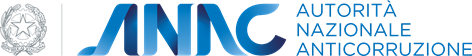 Istanza per la richiesta di qualificazione con riserva ai sensi dell’art. 63, comma 13, del d.lgs. 31 marzo 2023, n. 36.All’Autorità Nazionale Anticorruzione Ufficio Gestione Elenchi e Qualificazione delle Stazioni Appaltanti (UESA) via Marco Minghetti ,10 00187 – Roma pec: protocollo@pec.anticorruzione.it Dati Stazione Appaltante richiedenteDenominazione_________________________________________________Codice Fiscale 	Indirizzo 	Atto costitutivo e statuto (allegare solo in caso di società)_______________________Responsabile per l’Anagrafe Unica (RASA)Responsabile per l'Anagrafe Unica (RASA) ________________________________Nome e Cognome	Ufficio/Settore preposto	N. Telefono	PEC		E-mail		Motivazione della richiesta di qualificazione con riserva ex art. 63, comma 13, d.lgs. 36/2023_____________________________________________________________________________________________________________________________________________________________________________________________________________________________________________________________________________________________________________________________________________________________________________________________________________________________________________________________________________________________________________________________________________________________________________Informazioni:Ambito soggettivo della qualificazione:Centrale di committenza;  Stazione appaltante.            Nel caso delle centrali di committenza e di Unione di comuni andrà allegato l’elenco con la denominazione e il codice fiscale delle amministrazioni convenzionate.Possesso requisiti obbligatori:b.1 Presenza nella Stazione Appaltante di almeno un ufficio o struttura stabilmente dedicata agli ambiti e settori di qualificazione di interesse (“Struttura Organizzativa Stabile”):SìNo            b.2 Disponibilità permanente di piattaforme e di approvvigionamento digitale certificate di cui agli artt. 25 e 26 del Codice (di proprietà o anche per il tramite di contratti di servizio con soggetti terzi):SìNo            Settori qualificazione:Lavori (allegare Programma dei lavori); Servizi e Forniture (allegare Programma acquisti e fornire).Laddove si intenda qualificarsi in ambo i settori è necessario selezionarli entrambi e allegare i rispettivi programmi.Contratti concessione e partenariato pubblico privato:Indicare se nella Stazione Appaltante è presente almeno un soggetto con esperienza di tre anni nella gestione di piani economici e finanziari e dei rischi della sezione Contratti concessione e partenariato pubblico/privato (PPP):SìNo            Competenze: Formazione:Il responsabile del procedimento (o altra figura equivalente)Firma________________________________Numero COMPLESSIVO dipendenti Stazione AppaltanteNumero COMPLESSIVO dipendenti Struttura Organizzativa Stabile______________________________ - di cui dirigenti;______________________________- di cui funzionari;____________________________- di cui impiegati._____________________Numero laureati SPECIALISTICA;Numero laureati 1 LIVELLO senza titolo laurea specialisticaNumero DIPLOMATI senza titolo di laureaNumero DIPLOMATI TECNICI senza titolo di laureaNumero dipendenti ESPERTI (con più di 5 anni di ESPERIENZA negli ambiti e settori di qualificazioneNumero dipendenti laureati con MASTER I LivelloNumero dipendenti laureati con MASTER II Livello o DOTTORATO DI RICERCANumero dipendenti ISCRITTI ALBO PROFESSIONALE/ORDINENumero dipendenti adeguata competenza in PROJECT MANAGEMENTNumero dipendenti della Struttura Organizzativa Stabile che hanno fruito di formazione BASENumero dipendenti della Struttura Organizzativa Stabile che hanno fruito di formazione SPECIALISTICANumero dipendenti della Struttura Organizzativa Stabile che hanno fruito di formazione AVANZATA